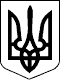 130 СЕСІЯ ЩАСЛИВЦЕВСЬКОЇ СІЛЬСЬКОЇ РАДИ7 СКЛИКАННЯРІШЕННЯ23.10.2020 р.                                           № 2671с. ЩасливцевеПро виправлення технічної помилки у рішенні сільської ради №2587 від 30.09.2020 р.Розглянувши доповідну юрисконсульта Бекірова Р.Д. від 22.10.2020 р. та з метою виправлення самостійно виявленої технічної помилки у власному рішенні, а саме невірно зазначена назва землевпорядної документації, керуючись приписами Земельного кодексу України, ст. 26 Закону України "Про місцеве самоврядування в Україні", сесія Щасливцевської сільської ради ВИРІШИЛА:1. Внести зміни до рішення 128 сесії Щасливцевської сільської ради 7 скликання від 30.09.2020 р. №2587 "Про надання дозволу на розробку проекту землеустрою щодо відведення шляхом викупу земельних ділянок у с. Генічеська Гірка." виклавши пункт 3 цього рішення у наступній редакції - "3. Особам зазначеним у пунктах 1, 2 цього рішення замовити в землевпорядній організації, яка має відповідний дозвіл на виконання цих видів робіт, розробку проектів землеустрою щодо відведення вищезазначених земельних ділянок у власність шляхом викупу."2. Довести це рішення до відома зацікавлених осіб.3. Контроль за виконанням цього рішення покласти на Постійну комісію Щасливцевської сільської ради з питань регулювання земельних відносин та охорони навколишнього середовища.Сільський голова                                                      В. ПЛОХУШКО